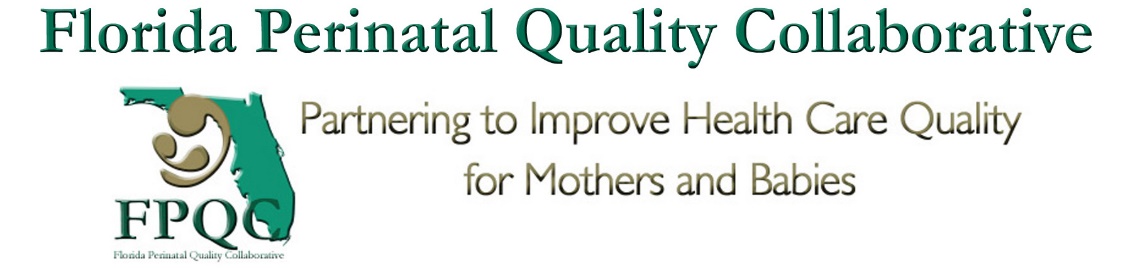 John Curran Quality Improvement Award Eligibility and Criteria GuidelinesPurpose: The John Curran Quality Improvement Award annually recognizes a Florida delivery hospital that has made a measureable and sustained positive change in a major perinatal quality improvement indicator/issue through the implementation of quality improvement activities within the last three years.  Major perinatal quality indicators are those indicators endorsed or recognized by national and other quality improvement efforts including the National Quality Forum (NQF), Vermont Oxford Network (VON), Leapfrog, Alliance for Innovation on Maternal Health (AIM), the Center for Medicare and Medicaid Services (CMS), and the Agency for Healthcare Research and Quality (AHRQ).Eligibility: All delivery hospitals in the state of Florida are encouraged to apply whether actively participating in the FPQC or not, and whether a well-established quality improvement program or a beginner. The hospital award recipient must be able to send representatives to attend the FPQC annual conference to accept the award in person: April 16-17, 2020. If you submitted an application for the Curran Award in the previous year and were not awarded, you may re-submit your project as long as it fits within the timeframe described below. One member of the team that wins the Curran Award will be asked to serve on the Curran Award committee.Criteria:Florida delivery hospital.Demonstrable perinatal health care quality improvement initiative since 2017 leading to the change.Measurable and sustained improvement in a major perinatal quality improvement indicator.Tangible population impacts especially among high risk or vulnerable populations of mothers and infants. Have not been awarded the Curran Award in the previous two years (award cycles).Application Submission: Please submit a complete application and all attachments in one e-mail to FPQC@health.usf.edu by January 3, 2020. Award Notification: Applicants will be notified of award status by February 15, 2020. APPLICATIONInstructionsYou must complete the form below in full and follow strict word limits. Points will be docked for going over word limits. See sections for evaluation scoring. We encourage writing and submission of this application as a team.Submission of charts / graphs to show your results are required. Please submit no more than 5 attachments. Please send application questions to FPQC@health.usf.edu Name of Project/Program: Project Leaders’ Names and Positions:  Project Timeframe (start and stop month/year): Introduction: Why did you start? [15 points]This section should include Problem Description (nature and significance of the local problem) Available Knowledge (summary of what is currently known about the problem)Rationale (any reasons or assumptions that were used to develop the intervention, reasons why the intervention was expected to work)Specific Aims (the purpose of the project)[Word Limit: 400]Methods: What did you do? [30 points]This section should include Context (contextual elements considered important at the outset of introducing the intervention)Project design (description in sufficient detail that others could reproduce it and specifics of the team involved)Assessing the project (approach chosen for assessing the impact of the project and whether outcomes were actually due to the implementation)Measures chosen for studying structural changes, processes and outcomes (include their operational definitions, methods employed for assessing completeness and accuracy of data)Analysis (methods used to draw inferences from the data and understanding variation within the data)[Word Limit: 500]Results: What did you find? [30 points]This section should include Initial steps of the intervention and their evolution over time (e.g. time line, flowchart, or table)Details of the structural, process and outcome measures (append charts/figures)Observed associations between outcomes, interventions, and relevant contextual elementsUnintended consequences such as unexpected benefits, problems, failures, or costs[Word Limit: 500]Discussion: what does it mean? [25 points]This section should include Key findings (including relevance to the rationale and specific aims, and particular strengths of the project)Interpretation (nature of association between the interventions and the outcomes, impact of the project on people and systems, reasons for any differences between observed and anticipated outcomes, recognition of the influence of context, costs and strategic trade-offs)Limitations (limits of the work (in design, measurement or analysis) and sustainability of the improvement over time)Conclusions and Lessons Learned (usefulness of the work, sustainability, potential to spread to other contexts, implications for practice or further study, suggested next steps)[Word limit: 500]AttachmentsInclude tables and figures that provide data demonstrating the QI activities’ improvement and impact on the population.  Please list and label your attachments here:[Limit: a maximum of five tables and figures]  Hospital Name: Mailing Address: Website: Nominator Name: Title: Affiliation with Hospital: Address: Phone: Email: 